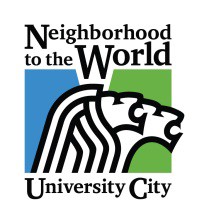    MEETING CALLED TO ORDERROLL CALLAPPROVAL OF AGENDAPROCLAMATIONS APPROVAL OF MINUTESOctober 8, Study Session minutes – (CBIZ)October 22, Regular Session minutesOctober 22, Study Session Minutes – (Solid Waste and ITN Gateway)APPOINTMENTS to BOARDS & COMMISSIONSKarla Teeters Brown is nominated to the Arts and Letters Commission as a fill-in replacing Stephanie Schlaifer’s unexpired term by Councilmember Tim Cusick.Ruderer and Patricia McQueen are nominated for re-appointment to the CALOP Commission by Councilmember Steve McMahon.SWEARING IN to BOARDS & COMMISSIONS CITIZEN PARTICIPATION (Total of 15 minutes allowed)PUBLIC HEARINGSCONSENT AGENDA – Vote RequiredSewer Lateral Program LoanPrinter Lease Renewal ContractUS Army Corps of Engineering – Letter of IntentFY16 Community Development Block Grant Amendment/Reallocation - Sidewalk & Curb CITY MANAGER’S REPORTRezoning – 1167 Remley Ct.	(VOTE REQUIRED)West Loop Community Improvement District (CID) Task Force & Funding	(VOTE REQUIRED)UNFINISHED BUSINESS	BILLSBILL 9368 – AN ORDINANCE AUTHORIZING THE EXECUTION OF A CONTRACT WITH   ST. LOUIS COUNTY, MISSOURI FOR NEXT GENERATION 9-1-1 SERVICE.NEW BUSINESSRESOLUTIONSBILLSBILL 9369 – AN ORDINANCE AMENDING SCHEDULE III OF THE TRAFFIC CODE, TO REVISE TRAFFIC REGULATION AS PROVIDED HEREIN (Restricted Parking Jackson Ave.)BILL 9370 - AN ORDINANCE DESIGNATING A PORTION OF THE CITY OF UNIVERSITY CITY, MISSOURI, AS A REDEVELOPMENT AREA; APPROVING THE OLIVE BOULEVARD COMMERCIAL CORRIDOR AND RESIDENTIAL CONSERVATION REDEVELOPMENT PLAN; AND MAKING FINDINGS RELATED THERETO.  BILL 9371 – AN ORDINANCE APPROVING A REDEVELOPMENT PROJECT FOR REDEVELOPMENT PROJECT AREA 1 OF THE OLIVE BOULEVARD COMMERCIAL CORRIDOR AND RESIDENTIAL CONSERVATION REDEVELOPMENT AREA; ADOPTING TAX INCREMENT FINANCING WITH RESPECT THERETO; AND AUTHORIZING CERTAIN ACTIONS BY CITY OFFICIALS.  BILL 9372 – AN ORDINANCE APPROVING A REDEVELOPMENT PROJECT FOR REDEVELOPMENT PROJECT AREA 2 OF THE OLIVE BOULEVARD COMMERCIAL CORRIDOR AND RESIDENTIAL CONSERVATION REDEVELOPMENT AREA; ADOPTING TAX INCREMENT FINANCING WITH RESPECT THERETO; AND AUTHORIZING CERTAIN ACTIONS BY CITY OFFICIALS.  BILL 9373 - AN ORDINANCE APPROVING A REDEVELOPMENT PROJECT FOR REDEVELOPMENT PROJECT AREA 3 OF THE OLIVE BOULEVARD COMMERCIAL CORRIDOR AND RESIDENTIAL CONSERVATION REDEVELOPMENT AREA; ADOPTING TAX INCREMENT FINANCING WITH RESPECT THERETO; AND AUTHORIZING CERTAIN ACTIONS BY CITY OFFICIALS.  COUNCIL REPORTS/BUSINESSBoards and Commission appointments neededCouncil liaison reports on Boards and CommissionsBoards, Commissions and Task Force minutesOther Discussions/BusinessCITIZEN PARTICIPATION (continued if needed)COUNCIL COMMENTSRoll-Call vote to go into a Closed Council Session according to RSMo 610.021 (1)Legal actions, causes of action or litigation involving a public governmental body and any confidential or privileged communications between a public governmental body or its representatives and its attorneys.ADJOURNMENT